HOLLY HIGH SCHOOL
GIRLS VARSITY BASKETBALLHolly High School Girls Varsity Basketball beat Brandon High School 43-13Friday, January 18, 2019
6:00 PM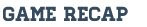 Holly jumped out to a 15-2 lead and kept building the lead. All player were able to play a large amount of time. Holly end up winning 43-13. Leading Holly was Rebecca Fugate with 19 points, Payton Price with 11 points, and Hunter Weeder with 4 points.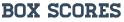 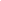 